Camp 566 The Grove, Worth, SussexIncluded in the 1945 ICRC Camp list – Labour Camp. 566. The Grove, Worth, Sussex.Location: NGR for The Grove TQ 3293 3513. About 3km SE of Worth.Before the camp: Pow Camp: After the camp: Further Information: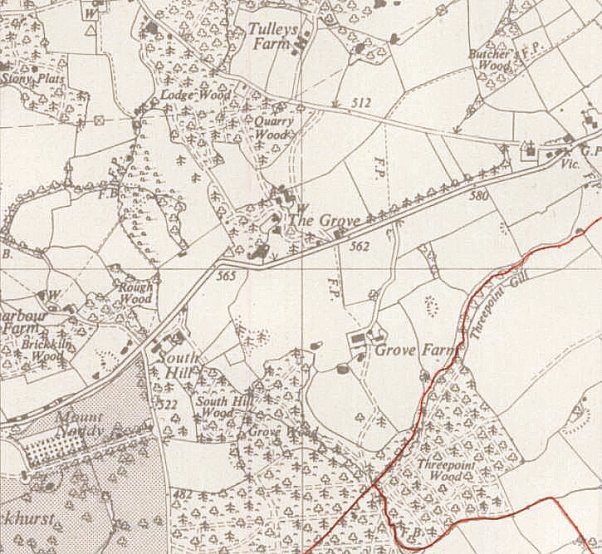 Location: NGR for The Grove TQ 3293 3513. About 3km SE of Worth.Before the camp: Pow Camp: After the camp: Further Information:Ordnance Survey 1958